HỢP ĐỒNG THIẾT KẾ VÀ XÂY DỰNG WEBSITE-  Căn cứ Bộ luật dân sự của nước Cộng Hòa Xã Hội Chủ Nghĩa Việt Nam được Quốc Hội thông qua ngày 27/06/2005- Căn cứ Luật Thương mại số 36/2005/QH11 của nước Cộng Hòa Xã Hội Chủ Nghĩa Việt Nam được Quốc Hội thông qua ngày 14/06/2005Chúng tôi gồm: Hai Bên thống nhất thoả thuận ký kết  Hợp đồng với những nội dung như sau :ĐIỀU 1: NỘI DUNG HỢP ĐỒNG		Bên B tiến hành nghiên cứu, xây dựng và triển khai hệ thống phần mềm Website cho Bên A theo yêu cầu kỹ thuật, nội dung thông tin và chức năng hệ thống như Bên A yêu cầu.ĐIỀU 2: THỜI GIAN THỰC HIỆNBên B chịu trách nhiệm hoàn thành dịch vụ như thỏa thuận cho Bên A theo yêu cầu tiến độ là 3 ngày/ 1 Website.Khi hoàn thành các công việc trên thì hai bên tiến hành kiểm tra và kí biên bản nghiệm thu sản phẩm.Trong quá trình thực hiện Hợp đồng nếu phát sinh điều kiện làm làm thay đổi một trong các điều khoản cuả Hợp đồng này thì hai bên thống nhất bàn bạc để cùng nhau giải quyết.ĐIỀU 3: GIÁ TRỊ HỢP ĐỒNG VÀ PHƯƠNG THỨC THANH TOÁNGiá trị Hợp đồng: Phương thức thanh toánBên A đã thanh toán cho Bên B giá trị Hợp đồng là … VNĐ ( Bằng chữ: …  đồng chẵn./.) ngay sau khi ký Hợp đồng.Bên A thanh toán cho bên B số tiền còn lại là … VNĐ ( Bằng chữ: … đồng chẵn./.) sau khi hai bên thống nhất nghiệm thu, thanh lý Hợp đồng.Hình thức thanh toán: Tiền mặt hoặc chuyển khoảnPhát sinh	                           Nếu trong quá trình thực hiện hợp đồng có những thay đổi và phát sinh dẫn đến thay đổi giá trị hợp đồng, hai bên thống nhất bàn bạc để cùng nhau giải quyết.3.5.  Thời hạn hợp đồng: .- Thiết kế giao diện hình ảnh Website trong 1 - 2 ngày sau khi nhận đầy đủ yêu cầu và hoàn thành thủ tục ký kết và đặt cọc lần 1 hợp đồng , trong trường hợp bên A thay đổi ý tưởng giao diện thì thời gian thiết kế sẽ được bên B thông báo lại cụ thể thống nhất với bên A.Bàn giao website sau 3-5 ngày sau khi khách hang đã chốt giao diện hình ảnh website ( khách hàng được thay đổi 1 lần bản thiết kế trong thời gian chốt giao diện ).Hoàn thiện trong 1-2 ngày các thông tin ban đầu của website và hỗ trợ đưa 20-25 bài viết dạng copy hoặc sản phẩm do bên A cung cấp lên trên website.Thời hạn bên B bàn giao demo website cho bên A: Chậm nhất 20 -30 ngày bao gồm cả thời gian bên A cung cấp gửi hình ảnh, nội dung cần đưa lên Demo website cho bên B trừ T7 và CN. Thời gian bàn giao sản phẩm: Ngay sau khi bên B nhận đủ tiền thanh toán của bên AĐIỀU 4: TRÁCH NHIỆM VÀ QUYỀN LỢI CỦA MỖI BÊNTrách nhiệm và quyền hạn của Bên AĐặt yêu cầu cụ thể, chi tiết để Bên B thực hiện (được xác nhận bằng văn bản hoặc email).Bên A có trách nhiệm đảm bảo các điều kiện pháp lý cho việc triển khai và xây dựng Phần mềm website.Bên A tự chịu trách nhiệm hoàn toàn trước Pháp luật về những nội dung và quy trình hoạt động của phần mềm website.Bên A chịu trách nhiệm duy trì dữ liệu dự phòng cần thiết để thay thế dữ liệu của bên A đã bị
mất hoặc bị hư hỏng trong quá trình vận hành.Trong trường hợp Bên A có sự thay đổi về mặt tổ chức như sát nhập với tổ chức khác, chia
tách, giải thể thì người thừa kế hợp pháp của bên A đương nhiên được tiếp tục sử dụng Website theo các điều khoản quy định tại hợp đồng này, và được thừa kế mọi quyền lợi, nghĩa
vụ có liên quan.Cùng Bên B thực hiện việc kiểm tra thông qua và triển khai thử nghiệm hệ thống trước khi đưa hệ thống vào sử dụng.Thanh toán tiền đúng thời hạn theo quy định của Hợp đồng.Có quyền khiếu nại về chất lượng thông tin, chất lượng dịch vụ do Bên B cung cấp. Mọi khiếu nại phải được gửi cho Bên B dưới dạng văn bản trong vòng 05 ngày làm việc kể từ ngày phát sinh vấn đề và Bên B trả lời khiếu nại và xử lý khắc phục sự cố cho Bên A trong vòng 05 ngày làm việc kể từ ngày Bên B nhận được công văn của Bên A. Trách nhiệm và quyền hạn của Bên BTổ chức nghiên cứu, thiết kế và xây dựng Phần mềm theo các nội dung quy định ở Điều 1.Bàn giao hóa đơn tài chính khi nhận thanh toán đủ số tiền cho toàn bộ giá trị Hợp đồng.Cùng Bên A thực hiện việc kiểm tra thông qua và triển khai thử nghiệm hệ thống theo yêu cầu đề ra ở Điều 1 trước khi bàn giao cho Bên A sử dụng.Tiến hành cài đặt và triển khai Phần mềm trên mạng Internet.Không chịu trách nhiệm về nội dung của phần mềm website mà Bên A đưa lên Internet.Bên B không được tiết lộ các tài liệu và các thông tin mà bên A cung cấp cho bên B trong quá
trình thực hiện hợp đồng.Cử cán bộ hỗ trợ cùng người sử dụng Bên A.Phối hợp với Bên A tổ chức và tiến hành việc ký biên bản nghiệm thu hệ thống.Bên B có trách nhiệm bảo hành hệ thống theo quy định ghi trong Điều 5 của Hợp đồng.Bàn giao toàn bộ nội dung code Phần mềm hoàn thiện cho Bên A ngay sau khi nhận được thanh toán đầy đủ.ĐIỀU 5: ĐIỀU KHOẢN BẢO HÀNHBên B có trách nhiệm bảo hành hệ thống tính từ ngày hai bên ký biên bản nghiệm thu sản phẩm.Giai đoạn bảo hành chỉ được kết thúc sau khi Bên B phải khắc phục hết các lỗi phát sinh. Bên B cam kết khắc phục lỗi phát sinh cho bên A trong vòng 24h trừ T7 và CN. Các dịch vụ bảo hành bao gồm việc sửa lỗi phần mềm do Bên B xây dựng và không bao gồm việc xử lý các tình huống xảy ra do nguyên nhân và lỗi chương trình khác,vận hành, phần mềm hệ thống, phần mềm hệ điều hành.Khi nhận được yêu cầu bảo hành của bên A, bên B có trách nhiệm nghiên cứu và đề xuất giải
pháp khắc phục lỗi.Trong trường hợp yêu cầu bảo hành của bên A bao gồm các yêu cầu phát sinh ngoài dịch vụ
bảo hành (lỗi phát sinh không bắt nguồn từ phần mềm), bên A phải có trách nhiệm thanh
toán thêm chi phí bảo hành. Chi phí này sẽ được bên B thông báo cho bên A trước khi tiến
hành công việc. Sau khi ký biên bản nghiệm thu, Bên B sẽ bảo hành Website cho Bên A trong suốt thời gian sử dụng khi Bên A thuê server Bên B.ĐIỀU 6: CÁC KHOẢN PHẠT DO VI PHẠM HỢP ĐỒNG Không một bên nào có quyền đơn phương huỷ bỏ hợp đồng này và phụ lục đính kèm. Hợp
đồng này chỉ được chấm dứt khi có sự thoả thuận bằng văn bản của cả hai bên hoặc bằng
quyết định của cơ quan tài phán có thẩm quyền.Trong trường hợp một bên xét thấy rằng bên kia vi phạm các điều khoản của hợp đồng và
các phụ lục đính kèm mà không sửa chữa các vi phạm đó trong vòng mười ngày kể từ ngày
có thông báo bằng văn bản của bên kia thì có quyền đơn phương chấm dứt hợp đồng.Trong trường hợp chấm dứt hợp đồng, bên có lỗi gây thiệt hại phải bồi thường thiệt hại thực
tế cho bên bị thiệt hại. Tổng giá trị phải bồi thường không vượt quá 50% giá trị hợp đồng.Khoản tiền nào phải trả cho bên B theo hợp đồng mà không được thanh toán chậm nhất là 10
ngày kể từ ngày Bên A phải thanh toán, Bên B có thể tạm dừng thực hiện các nghĩa vụ của
mình trong hợp đồng này, cho đến khi việc thanh toán được thực hiện đầy đủ.Nếu bên B thực hiện hợp đồng chậm theo Điều 3.5 và do lỗi của bên B thì Bên B phải chịu phạt 0,5% tổng giá trị hợp đồng/1 ngày chậm kể từ ngày thứ 10. Mức phạt tối đa là 8% giá trị hợp
đồng.ĐIỀU 7: BẤT KHẢ KHÁNGNếu bất kỳ sự kiện nào như thiên tai, dịch họa, lũ lụt, hỏa hoạn, động đất hoặc các hiểm họa khác; hoặc có sự can thiệp của Nhà nước, hay bất kỳ sự kiện nào khác xảy ra ngoài tầm kiểm soát của bất kỳ bên nào và không thể lường trước được, thì bên bị sự kiện bất khả kháng làm ảnh hưởng được tạm hoãn thực hiện nghĩa vụ, với điều kiện là bên bị ảnh hưởng đó đã áp dụng mọi biện pháp cần thiết và có thể để ngăn ngừa, hạn chế hoặc khắc phục hậu quả của sự kiện đó.Bên bị ảnh hưởng bởi sự kiện bất khả kháng có nghĩa vụ thông báo cho bên còn lại. Trong trường hợp sự kiện bất khả kháng xảy ra, các bên được miễn trách nhiệm bồi thường thiệt hại.Nếu sự kiện bất khả kháng không chấm dứt trong vòng 40 ngày làm việc hoặc một khoảng thời gian lâu hơn và vẫn tiếp tục ảnh hưởng đến việc thực hiện Hợp đồng thì các bên có quyền đơn phương chấm dứt Hợp đồng.Khi sự kiện bất khả kháng chấm dứt, các bên sẽ tiếp tục thực hiện Hợp đồng nếu việc tiếp tục thực hiện Hợp đồng cùng thống nhất bằng văn bản.ĐIỀU 8: ĐIỀU KHOẢN CHUNGHai bên cam kết thực hiện đúng nghĩa vụ của mình theo các điều khoản đã ghi trong Hợp đồng, bên nào vi phạm sẽ phải chịu trách nhiệm theo qui định của pháp luật.Trong trường hợp có tranh chấp, hai bên thương lượng giải quyết trên tinh thần hợp tác, hỗ trợ lẫn nhau. Trường hợp hai bên không thống nhất phương án giải quyết thì vụ việc sẽ được chuyển đến Toà án kinh tế Thành phố Hà Nội để giải quyết và phán quyết của Toà án là quyết định cuối cùng buộc các bên phải chấp hành.Hợp đồng này được lập thành 02 bản có giá trị pháp lý như nhau. Mỗi Bên giữ 01 bản và có hiệu lực kể từ ngày ký./.ĐẠI DIỆN BÊN A	                                                                  ĐẠI DIỆN BÊN B   (Chữ ký, họ tên và đóng dấu (nếu có)			      (Chữ ký, họ tên và đóng dấu (nếu có))Phụ Lục(Kèm theo Hợp đồng số: : …K/3B, ngày …tháng …năm …    Chữ ký và xác nhận của Bên A                                   Chữ ký và Xác nhận của Bên B               (Phụ trách dự án)                                                           (Phụ trách dự án)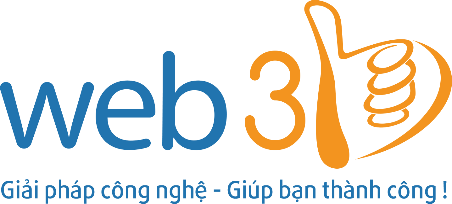 THIETKEWEB3B.COMHợp đồng số: …K/3BCỘNG HOÀ XÃ HỘI CHỦ NGHĨA VIỆT NAMĐộc lập - Tự do - Hạnh phúc----------------------------Hà Nội, ngày …  tháng …  năm …  BÊN A:Ông/Bà …  Năm sinh:…/ …/ …CMND:số …, ngày cấp …/ …/ …, nơi cấp: …Địa chỉ:…Số điện thoại:…                                   Email: …    BÊN B:CÔNG TY CỔ PHẦN 3B VIỆT NAM Mã số thuế:0108025218Địa chỉ:Tầng 4, Lô 06 khu 4.1CC ngõ 23 Lê Văn Lương, Phường Nhân Chính, Quận Thanh Xuân, Thành Phố Hà Nội.Người đại diện:Ông BÙI VĂN NGỌC                          Chức vụ: Giám ĐốcĐiện thoại:02462.590.333 – 0981.631.777   Email:Số tài khoản:info@web3b.com 19134328039017                               CTK : Công ty cổ phần 3B Việt NamTại ngân hàng :Ngân hàng TMCP Kỹ thương Việt Nam - Techcombank chi nhánh Nguyễn Thị Định -  Hà Nội.STTSTTNội dungThành tiền (VNĐ)11Phí nghiên cứu, thiết kế, xây dựng website …  22Khuyến mại Hosting …   Gb x …  năm…  33Khuyến mại tên miền … x …  năm…  Tổng cộng tiền thanh toánTổng cộng tiền thanh toán…  (Bằng chữ: …  đồng chẵn./) (Bằng chữ: …  đồng chẵn./) (Bằng chữ: …  đồng chẵn./) (Bằng chữ: …  đồng chẵn./) STTDịch VụGhi ChúGiao diện các trangThiết kế bằng đồ họa chuyên nghiệp ấn tượng, khoa họcDanh mụcKhông giới hạn danh mụcQuản lý tin tứcHiển thị tin tức theo danh mụcThêm, sửa, xóa tin tứcQuản lý sản phẩm Hiển thị danh sách sản phẩm theo danh mụcQuản lý toàn bộ chi tiết sản phẩm: thêm, xóa, sửa tên, giá, mô tả sản phẩm…Xem chi tiết sản phẩm (tên SP, giá, mô tả chi tiết sản phẩm)Liên hệ, Phản hồiKhách hàng gửi liên hệ từ form liên hệKhách hàng gửi phản hồi từ mục phản hồiQuảng cáo, Liên kết websiteVị trí banner quảng cáo theo trang, theo danh mục…Liên kết đến các website khácSlider ảnh chạyHình ảnh chạy, chuyển độngTìm kiếmTìm kiếm sản phẩm, tin tức trên websiteHỗ trợ trực tuyếnHỗ trợ trực tuyến bằng Yahoo / SkypeĐiện Thoại – HotlineTối ưu SEOTối ưu website dạng cơ bản Hỗ trợ cài đặt Plugins tối ưu SEO cho các cỗ máy tìm kiếm (Google, Yahoo, Bing) và hỗ trợ các bên chuyên SEO thực hiệnĐưa website lên mạngCập nhật và đưa Website lên mạng internetHỗ trợ hướng dẫn quản trị WebsiteMiễn phí trong 01 Tháng, sau đó sẽ tùy theo mức độ hỗ trợ 3B sẽ thông báo phương thức và chi phí phù hợp nếu phát sinhHỗ trợ Online qua TeamViewer… hoặc trực tiếp tại văn phòng 3BBảo hành websiteBảo hành những lỗi liên quan tới code website sau khi 2 bên đã đánh giá lỗi phát sinh.Hỗ trợ backup website phiên bản thời điểm bên B bàn giao cho bên A khi website phát sinh lỗi ở trên hệ thống lưu trữ của bên A.